HOLLY HIGH SCHOOL
BOYS VARSITY TENNISHolly High School Boys Varsity Tennis beat Kearsley High School 8-0Tuesday, September 10, 2019
4:00 PM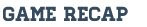 Holly had strong performances in both singles and doubles. The team looks forward to their match at Owosso Thursday before they face Goodrich and Flushing next week.